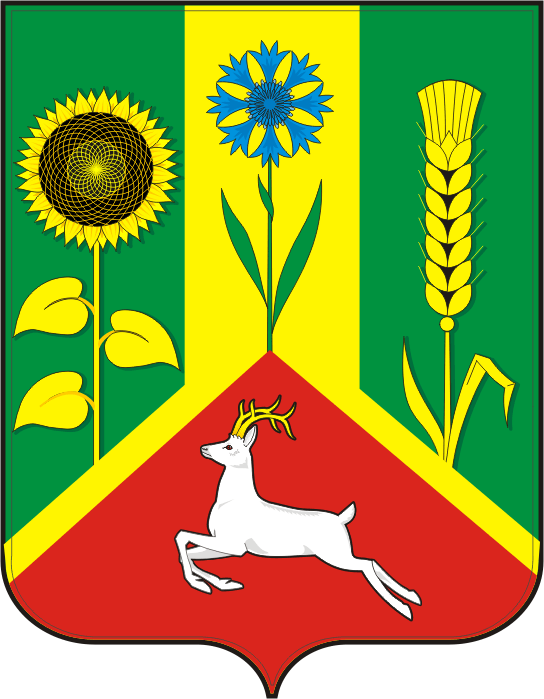 АДМИНИСТРАЦИЯ ВАСИЛЬЕВСКОГО СЕЛЬСОВЕТА САРАКТАШСКОГО РАЙОНА ОРЕНБУРГСКОЙ ОБЛАСТИПОСТАНОВЛЕНИЕ23.11.2023                             с. Васильевка                                  № 91 –п	 О мерах по обеспечению пожарной безопасности в осенне-зимний период 2023-2024 годов  на территории муниципального образования Васильевский  сельсовет Саракташского района Оренбургской областиВ  целях обеспечения пожарной безопасности на территории муниципального образования Васильевский сельсовет Саракташского района Оренбургской области в осеннее - зимний период 2023-2024 годов:1. Создать и утвердить рабочую группу для проведения профилактических мероприятий  по соблюдению требований пожарной безопасности, требований безопасности при эксплуатации газового оборудования, электрооборудования  в осенне-зимний   период  согласно приложению № 1 к настоящему постановлению.2. Утвердить план мероприятий  по обеспечению пожарной безопасности на территории муниципального образования Васильевский сельсовет Саракташского района Оренбургской области  в осенне-зимний   период  2023-2024 годов согласно приложению № 2 к настоящему постановлению.3. В ходе проводимых рабочими группами профилактических мероприятий:
         3.1 проводить   регулярные   проверки   соблюдения   населением   правил   пожарной безопасности, правил безопасности при эксплуатации газового оборудования, электрического оборудования и печей;3.2 своевременно информировать ОМВД России по Саракташскому району, ОНД и ПР по Беляевскому  и Саракташскому районам о выявленных лицах, ведущих асоциальный образ жизни, склонных к правонарушениям в сфере пожарной безопасности и фактах грубого нарушения правил пожарной безопасности, об угрозе жизни и здоровью людей;3.3 организовать вручение собственникам жилья, квартиросъемщикам «Памяток по соблюдению требований пожарной безопасности, требований безопасности при эксплуатации газового оборудования, электрооборудования, использования  пиротехнической продукции и применения открытого огня» в жилом секторе  на территории  поселения  Васильевский сельсовет Саракташского района  под роспись;3.3 принять меры по уборке от мусора, огнеопасных материалов находящихся вблизи жилого сектора;3.4 особое внимание уделять лицам, относящимся к группе социального риска, одиноким пенсионерам и инвалидам, малообеспеченным и многодетным семьям.4. Рекомендовать ООО «Водоканал» и ООО «Коммунсервис» привести наружное водоснабжение в селах муниципального образования в соответствие с требованиями норм и правил пожарной безопасности, обеспечить беспрепятственный проезд пожарной техники к пожарным гидрантам.5. Руководителям предприятий, организаций, учебных учреждений, владельцам частных домовладений  обеспечить содержание  в технически исправном состоянии систем водоснабжения, первичных средств пожаротушения и противопожарного инвентаря, своевременную уборку мусора, беспрепятственный проезд пожарной техники к зданиям и сооружениям, при складировании грубых кормов в личных подворьях обеспечить противопожарные разрывы в соответствии с предусмотренными нормами пожарной безопасности.6. Индивидуальным предпринимателям, осуществляющим торговлю на территории муниципального образования,  запрещается реализация  пиротехнической продукции не соответствующей требованиям пожарной безопасности, и продажи не сертифицированных пиротехнических изделий, а также продажи пиротехнических изделий, а также продажи пиротехнических изделий несовершеннолетним.7. Контроль за исполнением настоящего постановления оставляю за собой.8. Настоящее постановление вступает со дня его подписания и официального обнародования. Глава  муниципального образования                                                 В.Н. ТихоновРазослано: членам рабочей группы,  руководителям учреждений, старостам сел, прокурору района,  администрации района, в дело.СОСТАВ рабочей группы для проведения рейдов по профилактике возгораний и пожаров в жилом секторе на территории муниципального образования Васильевский сельсовет Саракташского района Оренбургской области в осенне-зимний период 2023-2024 годов. ПЛАН  мероприятий по обеспечению пожарной безопасности на территории муниципального образования Васильевский сельсовет Саракташского района Оренбургской области  в осенне-зимний период 2023-2024 годов Приложение 1 к постановлению администрацииВасильевского сельсовета  Саракташского района               от 23.11.2023  № 91-п1.Тихонов Виталий Николаевичпредседатель рабочей группы, глава  муниципального образования Васильевский  сельсоветЧлены рабочей группы:Члены рабочей группы:Члены рабочей группы:2.Адушкина Любовь Петровна  заместитель главы администрации    Васильевского сельсовета3.Мухина Ольга Владимировнаспециалист 1 категории администрации Васильевского сельсовета4.Абдулгазизов Рустам Сайфуллович  УУП ОМВД «Саракташский» / по согласованию/5.Амиров Басыр Абдулловичстароста села Татарский Саракташ6.Нигматулина Гульфия Ахатовнабиблиотекарь сельского филиала с. Кульчумово  / по согласованию/7.Углов Михаил Анатольевичстароста д. Покурлей8.Боровикова Татьяна Васильевнастароста с. Новоселки9.Мурсалимов Кутдус Хасановичстароста с. КульчумовоПриложение 2 к постановлению администрацииВасильевского сельсовета  Саракташского района                       от 23.11.2023  № 91-п№ п/пНаименование мероприятийСрок исполненияОтветственные за проведение мероприятия1Проводить сходы граждан по обучению правилам пожарной безопасности в населенных пунктах при организации собраний в населённых пунктахАдминистрация сельсовета, старосты сел2Организовать распространение листовок и памяток на противопожарную тематику среди жителей поселенияв течение всего периодаАдминистрация сельсовета, старосты сел.3Произвести ревизию источников наружного противопожарного водоснабжения и их утепление в населённых пунктах ноябрьАдминистрация сельсовета, старосты сел.4Рекомендовать проверять исправность средств пожаротушения в зданиях муниципальных учрежденийежеквартальноАдминистрация сельсовета, руководители учреждений и организаций.5Организовать очистку дорог и подъездных путей в населенных пунктах к  ИНППВ  от снега в зимнее времяв течение зимнего периодаАдминистрация сельсовета6Проверять ИНППВ на предмет замерзанияноябрь-мартАдминистрация сельсовета7Обеспечить  в населенных пунктах наличие и исправность сигнальных устройств оповещения людей в случае пожараноябрьАдминистрация сельсовета8Организовать дежурство ответственных должностных лиц во время  новогодних праздников.Декабрь, январьАдминистрация, муниципальные учреждения, предприятия и организации 9Организовать разъяснительную работусреди учащихся общеобразовательных школ о правилах пожарной безопасности в период новогодних праздников и правилах пользования пиротехническими изделиями. Разместить противопожарную наглядную агитацию на стендах в образовательных учреждениях.декабрьАдминистрация сельсовета, муниципальные учреждения, предприятия и организации10Содержание дорог местного значения в границах сельского поселения, в т.ч. для беспрепятственного проезда пожарной техники к месту пожара и ИНППВв течение зимнего периодаАдминистрация сельсовета11Провести рейды по профилактике возгораний и пожаров в жилом секторедекабрь, январьРабочая группа